ДЕПАРТАМЕНТ ОСВІТИ І НАУКИ 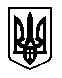 ЗАПОРІЗЬКОЇ ОБЛАСНОЇ ДЕРЖАВНОЇ АДМІНІСТРАЦІЇКОМУНАЛЬНИЙ ЗАКЛАД «ЗАПОРІЗЬКИЙ ОБЛАСНИЙ ІНСТИТУТ ПІСЛЯДИПЛОМНОЇ ПЕДАГОГІЧНОЇ ОСВІТИ» ЗАПОРІЗЬКОЇ ОБЛАСНОЇ РАДИвул. Незалежної України, 57-А, м. Запоріжжя, 69035, тел/факс 061 222 25 84 zoippo.zp.ua@gmail.com, код ЄДРПОУ 0213614605.02.2019 №059Органам місцевого самоврядуванняу сфері освіти, закладам освіти обласного підпорядкуванняПро реєстрацію на тренінг«Інтеграційний підхід у викладанні природничих предметів профільної школи»Адміністрація Інституту повідомляє, що відповідно до Концепції «Нова українська школа», на виконання наказу Міністерства освіти і науки України від 15.01.2018 № 34 «Про деякі організаційні питання щодо підготовки педагогічних працівників для роботи в умовах Нової української школи», наказу Міністерства освіти і науки України від 03.08.2018 № 863 «Про проведення експерименту всеукраїнського рівня «Розроблення і впровадження навчально-методичного забезпечення інтегрованого курсу «Природничі науки» для 10-11 класів закладів загальної середньої освіти» на серпень 2018 – жовтень 2022 роки» та з  метою підготовки вчителів до викладання інтегрованого курсу «Природничі науки» у профільній школі пропонується зареєструватися вчителям природничих наук закладів освіти на тренінг «Інтеграційний підхід у викладанні природничих предметів профільної школи». Навчання буде проходити у три етапи:І група – 14-15.03.2019р.; 02-03.05.2019р.; 29-30.10.2019р.Реєстрація на тренінг за посиланням:https://docs.google.com/forms/d/10qFgI_t2mrq5bI5XArYuEWQESfE-9KS9NEUPaqL9YKM/edit?usp=sharingІІ група – 18-19.03.2019р.; 10-11.05.2019р.; 31.10-1.11.2019р.Реєстрація на тренінг за посиланням:https://docs.google.com/forms/d/1I_mLsJMAlHl9EUtdxYpogevzrkNR83ugcsho_EGWnlU/edit?usp=sharing 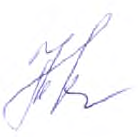 Проректор
з навчально-методичної роботи                                                         Л.ЧЕРНІКОВАЛілія Васильченко 236 30 96